    (ab Schuljahr 2017 / 2018)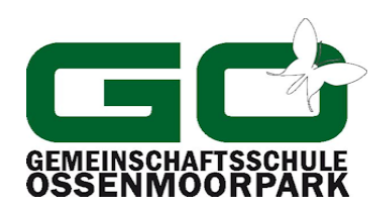 Betreuung der Schülerpraktikanten:Die Lehrkräfte, von denen die Schülerinnen und Schüler während des Praktikums besucht werden, werden für ganze Tage freigestellt. Die Schülerinnen und Schüler werden vom Wi-Po Lehrer und vom Klassenlehrer besucht. Der Schulleitung wird rechtzeitig mitgeteilt, wer aus dem jeweiligen Klassenteam an welchen Zeiten die Schülerinnen und Schüler während des Praktikums besucht. Die Praktikumsmappen werden von den Lehrern korrigiert, die die Schülerinnen und Schüler während des Praktikums besuchen. Die Note für den Praktikumsbericht fließt in die Zeugnisnote des Faches Wirtschaft-Politik ein.ZeitraumBeschreibungKlasse 7Klasse 7Zum Ende des SchuljahresPotentialanalyseDie Schülerinnen und Schüler absolvieren eine zweitägige Potentialanalyse, in der individuelle Stärken und Möglichkeiten zur Weiterentwicklungen durch die NOBIG diagnostiziert und den Schülerinnen und Schülern rückgemeldet werden.Klasse 8Klasse 8Beginn des SchuljahresBeginn Berufsorientierung im Fach Wi-PoIm ersten Halbjahr des 8. Jahrgangs beginnt die Berufsorientierung im WiPo Unterricht. Die Berufsorientierung bildet ein Schwerpunkt des 8. Schuljahres.1. Halbjahr Besuch des Berufsinformationszentrums (BIZ)Die Schülerinnen und Schüler besuchen das Berufsinformationszentrum der Bundesagentur für Arbeit in Elmshorn. Hierbei lernen die Schülerinnen und Schüler in Form eines kurzen Workshops, ihre eigenen Interessen und Fähigkeiten herauszufinden und passende Berufsfelder zu entdecken.Gesamtes SchuljahrBesuch von Ausbildungsmessen Die Schülerinnen und Schüler besuchen im Rahmen der Berufsorientierung verschiedene Ausbildungsmessen (Junge Messe, Messe am Flughafen…)bis zu den Weihnachtsferien Werkstatttage an der NOBIGDie Schülerinnen und Schüler der 8. Klassen absolvieren eine zweiwöchige Berufsfelderkundung in Form von Werkstatttagen an der NOBIG. Die Schülerinnen und Schüler werden dabei von erfahrenen Ausbildern in verschiedenen Berufsfeldern angeleitet und regelmäßig von Lehrerinnen und Lehrern der Schule besucht.Die Schülerinnen und Schüler erhalten abschließend eine individuelle Rückmeldung und Einschätzung zu den Werkstatttagen und Potentialanalyse.Bis Ende des SchuljahresAnfertigen BewerbungenIm Fach Deutsch schreiben die Schülerinnen und Schüler erste Bewerbungen mithilfe verschiedener VorlagenKlasse 9Klasse 9Vor bzw. nach den HerbstferienBetriebspraktikumDie Schülerinnen und Schüler absolvieren ein 3-wöchiges Betriebspraktikum. Idealerweise lassen sich die Schülerinnen und Schüler bei der Wahl eines Praktikumsbetriebes von den Erkenntnissen der Werkstatttagen und der Potentialanalyse leiten. Begleitet wird das Praktikum durch einen Bewerbungsbogen, der vor dem Praktikum ausgegeben und zusammen mit den Schülerinnen und Schülern besprochen und 2 Wochen nach Beendigung des Praktikums abgegeben und bewertet wird. Alternativ kann das Praktikum auch durch eine Präsentation im Unterricht in Form einer Power-Point Präsentation bewertet werden.1. SchulhalbjahrBesuch von Ausbildungsmessen (z.B. Ausbildungs- und Studienmesse am Hamburger Flughafen)Die Schülerinnen und Schüler der Abschlussklassen (9 + 10) besuchen Ausbildungsmessen in der Region, um ein Überblick über das Ausbildungsangebot zu erhalten und um ggf. Bewerbungen überprüfen zu lassen. Die jährlich stattfindende Messe am Flughafen Hamburg bietet sich besonders gut an, da die Vielfalt an Firmen und Ausbildungsstellen hier besonders umfangreich ist. Ebenso werden hier kostenlose Bewerbungsmappen-Checks angeboten.Zu Beginn des 2. HalbjahresBerufetagAn einem Schultag vor oder nach den Herbstferien findet der „Berufetag“ in den Räumlichkeiten der Gemeinschaftsschule statt. Verschiedene Firmen präsentieren ihr Ausbildungsangebot. Die Schülerinnen und Schüler stellen Fragen und informieren sich zum Ausbildungsplatzangebot der anwesenden Firmen. Ein Arbeitsbogen wird im Wi-Po Unterricht ausgeteilt und anschließend bewertet.1. SchulhalbjahrNachtschwärmer JobtourIn Kooperation mit der EGNO findet die Nachtschwärmer Jobtour im Anschluss an den Schultag statt. Zuvor angemeldete Schülerinnen und Schüler bekommen die Möglichkeit, verschiedene Norderstedter Firmen und ihr Ausbildungsangebot kennenzulernen. Der Transport erfolgt mit einem eigens hierfür eingerichteten Bustransport.2. SchulhalbjahrBerufsberatung der Schüler mit ESA-PrognoseDer Berufsberater Herr Voß-Militschke kommt in die Schule und berät individuell Schülerinnen und Schüler mit ESA-Prognose zur eigenen Berufswahl. Die Klassenlehrerinnen und Klassenlehrer leiten vorher eine Liste an Herrn Voß-Militschke weiter, auf dem die teilnehmenden Schülerinnen und Schüler zur Berufsberatung enthalten sind.2. SchulhalbjahrBewerbungsmappencheckMithilfe externer Partner wie verschiedener Krankenkassen etc. werden Bewerbungsmappen angelegt bzw. überprüft. Dies ist auch in Form von einem Ausflug zu einem Bildungspartner z.B. einer Krankenkasse möglich.Klasse 10Klasse 101. SchulhalbjahrBerufsberatung der Schüler mit MSA-PrognoseDer Berufsberater Herr Voß-Militschke kommt in die Schule und berät individuell Schülerinnen und Schüler mit MSA-Prognose zur eigenen Berufswahl. Die Klassenlehrerinnen und Klassenlehrer leiten vorher eine Liste an Herrn Voß-Militschke weiter, auf dem die teilnehmenden Schülerinnen und Schüler zur Berufsberatung enthalten sind.1. SchulhalbjahrBesuch von Ausbildungsmessen (z.B. Ausbildungs- und Studienmesse am Hamburger Flughafen)Die Schülerinnen und Schüler der Abschlussklassen (9 + 10) besuchen Ausbildungsmessen in der Region, um ein Überblick über das Ausbildungsangebot zu erhalten und um ggf. Bewerben überprüfen zu lassen. Die jährlich stattfindende Messe am Flughafen Hamburg bietet sich besonders gut an, da die Vielfalt an Firmen und Ausbildungsstellen hier besonders umfangreich ist. Ebenso werden hier kostenlose Bewerbungsmappen-Checks angeboten.